Niveau : TCSFCalcul vectoriel Durée : 5 heuresProf : Mouad ZILLOUConstruire un vecteur de la forme.Exprimer les notions et les propriétés de la géométrie affine en utilisant l’outil vectoriel et réciproquement.Résoudre des problèmes géométriques en utilisant l’outil vectoriel.Construire un vecteur de la forme.Exprimer les notions et les propriétés de la géométrie affine en utilisant l’outil vectoriel et réciproquement.Résoudre des problèmes géométriques en utilisant l’outil vectoriel.Construire un vecteur de la forme.Exprimer les notions et les propriétés de la géométrie affine en utilisant l’outil vectoriel et réciproquement.Résoudre des problèmes géométriques en utilisant l’outil vectoriel.Les capacités attenduesLes capacités attenduesEgalité de deux vecteurs ; somme de deux vecteurs ; relation de Chasles.Multiplication d’un vecteur par un nombre réel.
Colinéarité de deux vecteurs, alignement de trois points.Définition vectorielle du milieu d’un segment.Egalité de deux vecteurs ; somme de deux vecteurs ; relation de Chasles.Multiplication d’un vecteur par un nombre réel.
Colinéarité de deux vecteurs, alignement de trois points.Définition vectorielle du milieu d’un segment.Egalité de deux vecteurs ; somme de deux vecteurs ; relation de Chasles.Multiplication d’un vecteur par un nombre réel.
Colinéarité de deux vecteurs, alignement de trois points.Définition vectorielle du milieu d’un segment.Contenus du programmeContenus du programmeOn rappellera les définitions de la somme de deux vecteurs et de la multiplication d’un vecteur par un nombre réel, on introduira ensuite, à travers des activités simples, les propriétés et  et  La multiplication d’un vecteur par un nombre réel doit être liée d’une part  au point M de la droite (AB) qui a pour abscisse  dans le repère (A,B) c’est-à-dire ; et d’autre part à l’interprétation vectorielle de l’alignement de trois points.On rappellera les définitions de la somme de deux vecteurs et de la multiplication d’un vecteur par un nombre réel, on introduira ensuite, à travers des activités simples, les propriétés et  et  La multiplication d’un vecteur par un nombre réel doit être liée d’une part  au point M de la droite (AB) qui a pour abscisse  dans le repère (A,B) c’est-à-dire ; et d’autre part à l’interprétation vectorielle de l’alignement de trois points.On rappellera les définitions de la somme de deux vecteurs et de la multiplication d’un vecteur par un nombre réel, on introduira ensuite, à travers des activités simples, les propriétés et  et  La multiplication d’un vecteur par un nombre réel doit être liée d’une part  au point M de la droite (AB) qui a pour abscisse  dans le repère (A,B) c’est-à-dire ; et d’autre part à l’interprétation vectorielle de l’alignement de trois points.Recommandations pédagogiquesRecommandations pédagogiquesLes orientations pédagogiques.+ Livre d’élève +  Des sites électroniques.Distribution périodique du programme de mathématiques.Les orientations pédagogiques.+ Livre d’élève +  Des sites électroniques.Distribution périodique du programme de mathématiques.Les orientations pédagogiques.+ Livre d’élève +  Des sites électroniques.Distribution périodique du programme de mathématiques.Fichiers utilisés dans la préparation du coursFichiers utilisés dans la préparation du coursEcrire l’activité au tableau  +  Marquer les difficultés  +  Répartir les tâches + Donner une durée suffisante pour la recherche individuelle + Diagonaliser les prérequis des apprenants  + Noter les observationsEcrire l’activité au tableau  +  Marquer les difficultés  +  Répartir les tâches + Donner une durée suffisante pour la recherche individuelle + Diagonaliser les prérequis des apprenants  + Noter les observationsEcrire l’activité au tableau  +  Marquer les difficultés  +  Répartir les tâches + Donner une durée suffisante pour la recherche individuelle + Diagonaliser les prérequis des apprenants  + Noter les observationsRôle de l’enseignant Rôle de l’enseignant Ecrire les activités  + Répondre aux questions de l’activité avec la justification de ses solutions.Formuler les résultats de l’activité sous forme d’un théorème, une propriété…  + Répondre aux exercicesEcrire les activités  + Répondre aux questions de l’activité avec la justification de ses solutions.Formuler les résultats de l’activité sous forme d’un théorème, une propriété…  + Répondre aux exercicesEcrire les activités  + Répondre aux questions de l’activité avec la justification de ses solutions.Formuler les résultats de l’activité sous forme d’un théorème, une propriété…  + Répondre aux exercicesRôle de l’apprenantRôle de l’apprenantDurée ActivitésRésumer du coursEvaluations2h2h 1h  Activité 01Soient  et  quatre points du planConstruire les points  et  tels que  et  Montrer que  ; puis déduire la nature du quadrilatère  Activité 02 : Simplifier les expressions vectorielles suivantes :       et        Déduire une relation vectorielle entre  et  Egalité de deux vecteurs—Somme de deux vecteursPropriété  On dit que deux vecteurs sont égaux si et seulement s’ils ont même direction, même sens et même norme. Soient  et  quatre points du plan Signifie que le quadrilatère   est un parallélogramme. Signifie que le quadrilatère   est un parallélogramme. : Relation de Chasles Si on a  et  deux points confondus alors  Remarque :  Si    est un parallélogramme, alors , et  sont des parallélogrammes.Multiplication d’un vecteur par un nombre réel.Définition Soit  un vecteur et soit  un nombre réel non nul .La multiplicité du vecteur  par  est le vecteur qu’on note  ou  telle que :Si  alors les vecteurs et  ont même sens et  Si  alors les vecteurs et  ont des sens contraires et Propriétés : Soient  et  deux vecteurs du plan et soient  et  deux nombres réels on a :  ;  ;  ;    ; Exemple :  ;    ;                          signifie que  car Colinéarité de deux vecteurs – Alignement de trois pointsDéfinition et propriété : Soient  et  deux vecteurs non nuls.  On dit que  et sont colinéaires s’il existe un nombre réel non nul  tel que  ou Soient et  trois points du plan.    On dit que les points et sont alignés si et seulement les et sont colinéaires.Exemple Considérons le trapèze suivant :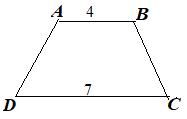 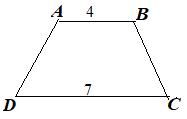 On remarque que  , ce qui entraine à dire que les vecteurs et  sont colinéaires.L’écriture  signifie que les vecteurs et  sont colinéaires. Par suite les points les points et sont alignésRemarque :Etant donné quatre points du plan et .on a  tel que  un réel non nul.Milieu d’un segment :Définition Soit  un segment et soit  un point du plan.On dit que  est le milieu du segment  si et seulement  Propriétés :Propriété 1 : Si  est le milieu du segment  alors  et  Preuve : On a  est le milieu du segment  Donc par conséquent Donc  ; alors  par conséquent Propriété 2 :Soit  est le milieu du segment et soit  un point du plan on a : Preuve : On a  car I le milieu du segment donc  Propriété 3 : Soit ABC un triangle et soient  et  les milieux des segments et  respectivement. On a :  ou Preuve : On a  Exercice 01Soit  un parallélogramme et soient  et  respectivement les milieux des segments  et  et  un point du segment .Montrer que .Exercice 02Simplifier les expressions vectorielles suivantes :       ;                        ;      ;                             Soit  un nombre réel et soit  un vecteur non nul  ; tels que  Déterminer la valeur de  Exercice 03ABC un triangle et soient  et  deux points tels que  et  Construire la figure convenable.Montrer que  Déduire la relation vectorielle entre  et  Que peut-on dire sur l’alignement des points  et .Exercice 04 un parallélogrammePlacer le point M tel que  Placer le point M tel que  Montrer que  Montrer que  Déduire que  Exercice 05 un triangle.On considère  et  les milieux des segments  et  respectivement.Montrer que  et  Soient  et  deux points du plan tels que  et  Quelle est la nature de quadrilatère  et  ? justifier la réponseMontrer que les points  et  sont alignés.Exercice 06 un parallélogramme et  et  deux points du plan tels que :   et Construire la figureMontrer que   et Montrer que les points  et  sont alignés.Soit  le milieu du  et soit  le point du plan tel que  Monter que  est le milieu de  Montrer que  